Ima  nan ji desu ka?いま　なん　じ　です　か。Ima  nan ji desu ka?いま　なん　じ　です　か。1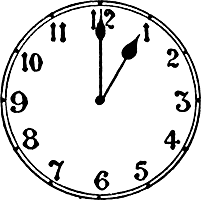 2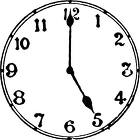 3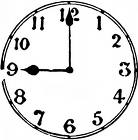 4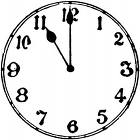 5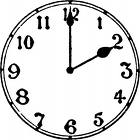 6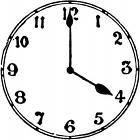 1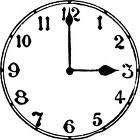 2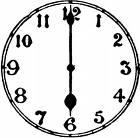 3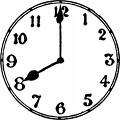 4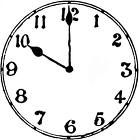 5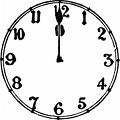 6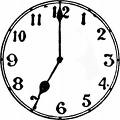 